VHA Point of Service (Kiosks) Phase IIInstallation GuideForEnhancement VPS*1.0*5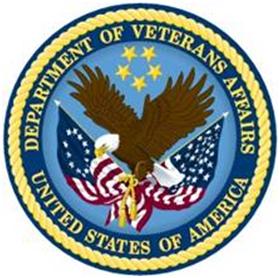 Delivery Order VA118-11-D-1009Task Order VA118-1009-0020Department of Veterans AffairsApproved: January 2015Revision HistoryTable of ContentsOrientation	1How to Use this Manual	1Intended Audience	1Legal Requirements	1Disclaimers	1Documentation Conventions	1Commonly Used Terms	2Technical Information Online	2Help Prompts	2Data Dictionary	3Assumptions	3References	31	Preliminary Considerations	31.1	VistA M Server Requirements	32	Installation	42.1	Installation Prerequisites	42.2	Installation of KIDS Package	42.3	Sample KIDS Installation	53	Post-Install	73.1	Pre-Configuration Requirements	73.2	Configure VPS HL7 ADT A01 Messaging	73.3	Configure Health Summary (HS) Report	163.4	Configure Default Clinical Survey Questionnaire Patient Data Object	19FiguresFigure 1Inhibit Logon Prompt	5TablesTable 1: Commonly used VPS*1*5 Terms	2Table 2Minimum Server Requirements VistA M Server	3OrientationHow to Use this ManualThis manual provides instructions on the use of VPS*1.0*5 remote procedure calls (RPC) to access Veterans Health Information Systems and Technology Architecture (VistA) as a data source for VHA Point of Service (Kiosks).Intended AudienceThe intended audience of this manual is the following stakeholders:Product Development (PD) VistA legacy development teams.Information Resource Management (IRM) system administrators at Department of Veterans Affairs (VA) sites who are responsible for computer management and system security on VistA M Servers.Information Security Officers (ISOs) at VA sites responsible for system security.Health Product Support (HPS) Information Technology (IT) Specialists who provide application support to VA end-users.Legal RequirementsThere are no special legal requirements involved in the use of VPS*1.0*5 RPCs.DisclaimersThis manual provides an overall explanation of VPS*1.0*5 installation.  This guide does not attempt to explain how the overall VistA programming system is integrated and maintained.DISCLAIMER: The appearance of any external hyperlink references in this manual does not constitute endorsement by the Department of Veterans Affairs (VA) of this Website or the information, products, or services contained therein. The VA does not exercise any editorial control over the information you may find at these locations. Such links are provided and are consistent with the stated purpose of this VA Intranet Service.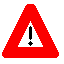 Documentation ConventionsThe following symbols are used throughout this document to alert the reader to special information.	NOTE/REF: Used to denote general information including references to additional reading material.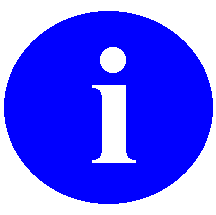 	CAUTION / RECOMMENDATION / DISCLAIMER: Used to caution the reader to take special notice of critical information.Snapshots of computer online displays (screen captures) and computer source code are shown in non-proportional font and are enclosed within a box.  User responses to displayed only prompts are bold italic typeface.  Software reserved words are displayed in bold font.References to “<Enter>” within the screen captures indicate that the user should press the <Enter> key on the keyboard.  Other special keys are represented within < > angle brackets and indicate the user should press the indicated key on the keyboard.  For example, <PF1> directs the user to press the PF1 key on the keyboard.The following conventions are used to display test data:Social Security Numbers (SSN) for test patients are prefixed with five zero digits e.g. 000009999.Patient names are formatted as [Application Name]PATIENT,[N] e.g. VPSPATIENT, ONE.User names are formatted as [Application Name]USER[N] e.g. VPSUSER, ONE.	This guide refers to the M programming language as M.  Under the 1995 American National Standards Institute (ANSI) standard, M is the primary name of the MUMPS programming language, and MUMPS is considered an alternate name.Commonly Used TermsTable : Commonly used VPS*1*5 TermsTechnical Information OnlineProject documentation for VPS Kiosks may be found in the Technical Services Project Repository (TSPR).  Other online technical information from M Server-based software file, routine and global documentation may be generated using Kernel, MailMan and VA FileMan utilities.Help PromptsThere are no online help prompts provided for VPS*1.0*5.Data DictionaryTechnical information on VistA M Server-based files and files is stored in the VA FileMan Data Dictionary.  The VA FileMan List File Attributes option on the Data Dictionary Utilities submenu may be used to view the attributes of VistA M Server files.AssumptionsThis guide is written with the assumption that the reader is familiar with:Kernel – VistA M Server softwareRemote Procedure Call (RPC) Broker – VistA Client/Server softwareVA FileMan data structures and terminology – VistA M Server softwareMicrosoft WindowsM programming languageReferencesThe following references support the reader’s understanding of the operation and functioning of VPS*1.0*5:VPS 1*5 Technical GuideRPC Broker Release NotesRPC Broker Developer’s GuideRPC Broker Systems Management GuideRPC Broker TCP/IP Supplement, Patch XWB*1.1*35 and XWB*1.1*44RPC Broker Technical ManualRPC Broker User GuideVeteran’s Point of Service (VPS) FY14 OIT PD BRD, Version 2.0 (May 2014)20090210 VHA Point-of-Service Initiative BRDDHCP Health Level Seven (HL7) Technical Manual, Version 1.6 (October 1995)Health Summary User Manual, Version 2.7 (August 2014)These references may be downloaded from the VA Software Document Library (VDL) Website. Preliminary ConsiderationsVistA M Server RequirementsThe following minimum software tools are required on your VistA M Server in order to install and use VPS*1.0*5Table Minimum Server Requirements VistA M ServerInstallationThis patch is to be installed on VistA system and must be installed by the compliance date to conform to VHA Directive 2001-023.This patch may be loaded while VA Point of Service is active.Installation PrerequisitesThis patch requires patch VPS*1.0*2 and VPS*1.0*4 to be installed before installing this patch, VPS*1.0*5. To install this patch, you will need to download the VPS*1.0*5 KIDS package from VPS FTP sites to a local storage location.Installation of KIDS PackageAccess the Kernel Installation and Distribution System Menu [XPD MAIN]Run the Installation option [XPD INSTALLATION MENU]Load the KIDS file by performing the following steps:Run the Load a Distribution option [XPD LOAD DISTRIBUTION] to load the KIDS distribution.When prompted, enter the path and file name VPS1_0P5.KID of the patch VPS*1.0*5 KIDS file that you downloaded from the VPS FTP server.When prompted to continue with the load, enter YES. A Distribution OK! Message will be displayed when the load is complete.After loading the KIDS file, use the following options to verify the contents of the patch and to back up any affected routines.Verify Checksums in Transport Global [XPD PRINT CHECKSUM] – run this option to verify the integrity of the routine in the patch.Compare Transport Global to Current System [XPD COMPARE TO SYSTEM] – run this option to view all changes that will be made when the patch is installed. All components (routines, RPCs, and so on) in the patch will be compared.Backup a Transport Global [XPD BACKUP] – run this option to create a backup message of any routines exported with the patch. It will NOT backup any of the other changes.After performing the load and any optional verification steps, perform the following steps to install the KIDS file:Run the Install Package(s) [XPD INSTALL BUILD] option.When prompted for the install name, enter VPS*1.0*5.Answer NO to the following promptsFigure Inhibit Logon Prompt Sample KIDS InstallationPost-InstallPre-Configuration RequirementsIRM and VPS administrators supporting VPS HL7 messaging require the HLO security keys HLOMAIN and HLOMGR.Before beginning the VPS configuration for HL7 messaging, obtain the HL7 receiving server information for your site from the VPS HL7 Configuration spreadsheet available at http://somesharepoint.Note:  Test environments not implementing HL7 or HLO messaging do not need to perform the steps in this section.Configure VPS HL7 ADT A01 MessagingUsing VistA FileMan, edit the VPS HL7 SITE PARAMETER file #853.1.Use ^ to return to the INPUT TO WHAT FILE: prompt.Use VistA FileMan to edit the PROTOCOL file #101.Add VPS SEND APPT to SDAM Appointment events.Exit FileMan.Use the HL7 Main Menu option HLO to register the VPS HL7 sending and receiving message applications in the VistA HLO system.Exit the HL7 Main Menu option.Use the LINK EDIT option to enter the domain name/IP address of the receiving HL7 server, provided separately.   	For your site receiving HL7 server domain name, see the VPS HL7 Configuration spreadsheet available at REDACTEDUse the <TAB> key to navigate to each field and set the AUTOSTART, QUEUE SIZE, LLP TYPE, and DNS DOMAIN values  as shown in the following screen capture.Navigate to the LLP TYPE field and press the <ENTER> key to open the Logical Link Dialog.In the Logical Link Dialog, enter the TCP/IP ADDRESS or domain name provided separately.  Enter port number REDACTED for production or REDACTED for test into the TCP/IP PORT (OPTIMIZED) field.When you have entered the required configuration values, use the tab key to navigate to the COMMAND field.Enter Save and press the <ENTER> key to exit.  Navigating to the COMMAND field and enter Exit and press the <ENTER> key.Note:  On exit you will receive the message, “If you shut down this link to edit, please remember to restart if appropriate”Note:  The HLO ports are REDACTED for production accounts and REDACTED for test accounts.  These ports are the default HLO assignments and are automatically established by HLO.After configuring the VPSAPPT link, use the HL7 Main Menu, HLO option to verify communication/connectivity between the sending and receiving HL7 applications.  An example showing how to test HL7 sender and receiver connectivity is shown in the following example.If you do not receive the “VPSAPPT: REDACTED IS operational…” message, please verify that the DNS Domain, TCP/IP Address and Port number of the VetLink receiving HL7 server have been enter correctly in the HL LOGICAL LINK file.  Use a FileMan Inquiry to the HL LOGICAL LINK file #870 and verify the LLP TYPE, DNS DOMAIN, TCP/IP ADDRESS, TCP/IP PORT (OPTIMIZED), and TCP/IP SERVICE TYPE.  The VPSAPPT should appear as follows, with the DNS DOMAIN, and TCP/IP Address replaced with the VetLink information provided separately.    NODE: VPSAPPT                           LLP TYPE: TCP  STATE: Shutdown                       AUTOSTART: Enabled  DNS DOMAIN: XX.XXX.XXX.XXX            TIME STOPPED: FEB 23, 2015@13:47:15  SHUTDOWN LLP ?: YES                   QUEUE SIZE: 10  TCP/IP ADDRESS: XX.XXX.XXX.XXX        TCP/IP SERVICE TYPE: CLIENT (SENDER)  TCP/IP PORT (OPTIMIZED): REDACTEDIf the VPSAPPT entry in the HL LOGICAL LINK file #870 is not correct, use the LINK EDIT option to make any necessary corrections. Repeat the connectivity test in the HLO System Monitor.If the VPSAPPT entry in the HL LOGICAL LINK file #870 is correct and the link test continues to report REDACTED as NOT OPERATIONAL take the following actions.Contact qckiosksupport@vecna.com and include your site name and the information in the HL LOGICAL LINK file.  If necessary, escalate to REDACTED.If the HL LOGICAL LINK information is confirmed to be correct, contact your Network Support Group.Request that the Network Support group for your site allow IP addresses associated with any VistA system that might run TaskMan (including failover) be allowed to transmit to the TCP/IP ADDRESS/domain name associated with VPSAPPT at your site’s HL7 port (default HLO port REDACTED for production or REDACTED for test) and that the TCP/IP ADDRESS/domain name associated with VPSAPPT at your site’s HLO port can send to any VistA port.  National Service Desk contact information may be found at REDACTEDWhen the VPSAPPT HL Logical Link port (<your site’s HLO port>) is operational, complete the VPS HL7 Logical Link configuration by starting the VPSAPPT outgoing HL Logical Link.Do a FileMan inquiry to the PROTOCOL FILE #101 and verify that VPS SEND APPT is listed in the SDAM APPOINTMENT EVENTS entry in the PROTOCOL FILE #101.Do a Fileman inquiry to the VPS HL7 SITE PARAMETERS file #853.1 and verify that the ACTIVE field is set to YES.   To start the HL Logical Link, use the HL7 Main Menu and select the SM HLO System Monitor option as shown in the following example.Once the HL Logical Link, VPSAPPT, has been started, please send an email to REDACTED with SUBJECT:  ASI HL7 Link and include in the body of the message the Site Name for which the HL7 link has been started.  This will serve as notification to the VPS implementation team to validate HL7 messaging at the receiving server.Configure Health Summary (HS) Report Create an Ad Hoc HS report as shown in the following screen capture, using the HEALTH SUMMARY MAINTENANCE MENU (GMTS IRM/ADPAC MAINT MENU).Health Summary Maintenance Menu   1      Disable/Enable Health Summary Component   2      Create/Modify Health Summary Components   3      Edit Ad Hoc Health Summary Type   4      Rebuild Ad Hoc Health Summary Type   5      Resequence a Health Summary Type   6      Create/Modify Health Summary Type   7      Edit Health Summary Site Parameters   8      Health Summary Objects Menu ...   9      CPRS Reports Tab 'Health Summary Types List' Menu ...   10     CPRS Health Summary Display/Edit Site Defaults ...Select option 2 Create/Modify Health Summary Components.Select Health Summary Maintenance Menu <TEST ACCOUNT> Option: 2  Create/Modify Health Summary ComponentsSelect COMPONENT: CSQ HS TYPE  Are you adding 'CSQ HS TYPE' as     a new HEALTH SUMMARY COMPONENT? No// YES  (Yes)   HEALTH SUMMARY COMPONENT NUMBER: 442029// Do you wish to duplicate an existing COMPONENT? YES// NONAME: CSQ HS TYPE// PRINT ROUTINE: HS;VPSSRVY3ABBREVIATION: CSQDESCRIPTION:  No existing text  Edit? NO//    TIME LIMITS APPLICABLE: YES  yesMAXIMUM OCCURRENCES APPLICABLE: YES  yesHOSPITAL LOCATION APPLICABLE: ICD TEXT APPLICABLE: PROVIDER NARRATIVE APPLICABLE: LOCK: DEFAULT HEADER NAME: Select SELECTION FILE: VPS     1   VPS CLINICAL SURVEY     2   VPS QUESTIONNAIRE IDENTIFIERS       3   VPS QUESTIONAIRE NAME  CHOOSE 1-2: 3  VPS QUESTIONAIRE NAME  Are you adding 'VPS QUESTIONAIRE NAME' as     a new SELECTION FILE (the 1ST for this HEALTH SUMMARY COMPONENT)? No// YES  (Yes)  SELECTION COUNT LIMIT: 3Select SELECTION FILE: ADD new Component to the AD HOC Health Summary? NO// YES>>> EDITING the GMTS HS ADHOC OPTION Health Summary TypeSUPPRESS PRINT OF COMPONENTS WITHOUT DATA: no// YES  yesDo you wish to review the Summary Type structure before continuing? NO// YES                       HEALTH SUMMARY TYPE INQUIRY         Type Name:  GMTS HS ADHOC OPTION             Title:  Ad Hoc Health Summary Type             Owner:  POSTMASTER              LOCK:  GMTSMGRSUPPRESS PRINT OF COMPONENTS WITHOUT DATA:  yesSUPPRESS SENSITIVE PRINT DATA:                                     Max        Hos  ICD   Pro  CPTAbb   Ord    Component Name        Occ  Time  Loc  Text  Nar  Mod  Selection------------------------------------------------------------------------------      5       ACTIVE MEDS RECONCIL                            PLA   10      Active Problems                                 CD    15      Advance Directive                               BADR  25      Brief Adv React/All                             ADR   35      Adv React/Allerg                                PSO2  45      Active/Pending/Expir                            BCMA  55      BCMA MED HISTORY     10                         BCML  65      BCMA MED LOG                                    BCMS  75      BCMA Specific Drug L                                  85      BMI                                                   95      Braden Scale         10   1Y                    PRF1  105     CAT I PT RECORD FLAG                                           * = Disabled ComponentsSelect COMPONENT: CSQ HS TYPE// CSQ HS TYPESUMMARY ORDER: 1345// 1345OCCURRENCE LIMIT: 5TIME LIMIT: 1YHEADER NAME: No selection items chosen.Select new items one at a time in the sequence you want them displayed.You may select up to 1 items.Select SELECTION ITEM: Please hold on while I resequence the summary order.....................................................................................................................................>>> Returning to Create/Modify Health Summary Component Option.Select COMPONENT: CSQ HS CALC TYPE  Are you adding 'CSQ HS CALC TYPE' as     a new HEALTH SUMMARY COMPONENT? No// YES  (Yes)   HEALTH SUMMARY COMPONENT NUMBER: 442030// Do you wish to duplicate an existing COMPONENT? YES// NONAME: CSQ HS CALC TYPE// PRINT ROUTINE: HSCAL;VPSSRVY3ABBREVIATION: CSQDESCRIPTION:  No existing text  Edit? NO// TIME LIMITS APPLICABLE: YES  yesMAXIMUM OCCURRENCES APPLICABLE: YES  yesHOSPITAL LOCATION APPLICABLE: ICD TEXT APPLICABLE: PROVIDER NARRATIVE APPLICABLE: LOCK: DEFAULT HEADER NAME: Select SELECTION FILE: VPS     1   VPS CLINICAL SURVEY     2   VPS QUESTIONNAIRE IDENTIFIERS       3   VPS QUESTIONAIRE NAME  CHOOSE 1-2: 3  VPS QUESTIONAIRE NAME  Are you adding 'VPS QUESTIONAIRE NAME' as     a new SELECTION FILE (the 1ST for this HEALTH SUMMARY COMPONENT)? No// YES  (Yes)  SELECTION COUNT LIMIT: 3Select SELECTION FILE: ADD new Component to the AD HOC Health Summary? NO// YES>>> EDITING the GMTS HS ADHOC OPTION Health Summary TypeSUPPRESS PRINT OF COMPONENTS WITHOUT DATA: yes// Do you wish to review the Summary Type structure before continuing? NO// YES                       HEALTH SUMMARY TYPE INQUIRY         Type Name:  GMTS HS ADHOC OPTION             Title:  Ad Hoc Health Summary Type             Owner:  POSTMASTER              LOCK:  GMTSMGRSUPPRESS PRINT OF COMPONENTS WITHOUT DATA:  YESSUPPRESS SENSITIVE PRINT DATA:                                     Max        Hos  ICD   Pro  CPTAbb   Ord    Component Name        Occ  Time  Loc  Text  Nar  Mod  Selection------------------------------------------------------------------------------      5       ACTIVE MEDS RECONCIL                            PLA   10      Active Problems                                 CD    15      Advance Directive                               BADR  25      Brief Adv React/All                             ADR   35      Adv React/Allerg                                PSO2  45      Active/Pending/Expir                            BCMA  55      BCMA MED HISTORY     10                         BCML  65      BCMA MED LOG                                    BCMS  75      BCMA Specific Drug L                                  85      BMI                                                   95      Braden Scale         10   1Y                    PRF1  105     CAT I PT RECORD FLAG                                           * = Disabled ComponentsSelect COMPONENT: CSQ HS CALC TYPE// CSQSUMMARY ORDER: 1350// 1350OCCURRENCE LIMIT: 5TIME LIMIT: 1YHEADER NAME: No selection items chosen.Select new items one at a time in the sequence you want them displayed.You may select up to 1 items.Select SELECTION ITEM: Please hold on while I resequence the summary order......................................................................................................................................>>> Returning to Create/Modify Health Summary Component Option.Select COMPONENT: Press RETURN to continue.Exit the HEALTH SUMMARY MAINTENANCE MENU.Configure Default Clinical Survey Questionnaire Patient Data ObjectCreate a VPS Clinical Survey Questionnaire Patient Data Object (PDO) using the TIU Maintenance Menu Option.Select TIU Maintenance Menu Option: 2  Document Definitions (Manager) --- Manager Document Definition Menu --- 1	Edit Document Definitions 2	 Sort Document Definitions 3	 Create Document Definitions 4	 Create ObjectsSelect Document Definitions (Manager) Option: 4 Create ObjectsSTART WITH OBJECT: FIRST// <Enter>............................................................................................................Objects                       Nov 17, 2014@14:49:55          Page:16 of 16 Status  1      A1C HGB                                                                 A2      A1C LAST                                                                A3      ABD CAT SCAN                                                            A4      ABG                                                                     A5      ACTIVE MEDICATIONS                                                      A6      ACTIVE MEDS COMBINED                                                    A7      ACTIVE PROBLEM                                                          A8      ACTIVE/PENDING/EXPIRED MEDICATIONS                                      A9      ACTIVE/PENDING/EXPIRED MEDS                                             I10     ACTIVE/PENDING/EXPIRING MEDICATIONS (W/O SUPPLIES)                      A11     ADMISSIONS PAST YR                                                      A12     ALBUMIN                                                                 A13     ALBUMIN TIU OBJECT                                                      A14     ALLERGIES WITH DETAIL                                                   A+         ?Help   >ScrollRight   PS/PL PrintScrn/List   +/-                  >>>     Find                      Detailed Display/Edit     Copy/Move     Change View               Try                       Quit     Create                    OwnerSelect Action: Next Screen// CREATE   Create  Enter the Name of a new Object:VPS CSQ PDOCLASS OWNER: CLINICAL COORDINATOR// @PERSONAL OWNER:<your name>Entry addedObjects                       Nov 17, 2014@14:49:55          Page:16 of 16 Status  215    VPS CSQ PDO                                                             I217    ZOSTER VACCINE DATE                                                     A   ?Help   >ScrollRight   PS/PL PrintScrn/List   +/-                  >>>     Find                      Detailed Display/Edit     Copy/Move     Change View               Try                       Quit     Create                    OwnerSelect Action: Quit//Define the VPS CSQ Object method(s)Objects                       Nov 17, 2014@14:49:55          Page:16 of 16 Status  215    VPS CSQ PDO                                                             I217    ZOSTER VACCINE DATE                                                     A          ?Help   >ScrollRight   PS/PL PrintScrn/List   +/-                  >>>     Find                      Detailed Display/Edit     Copy/Move     Change View               Try                       Quit     Create                    OwnerSelect Action: Quit// DET=215   Detailed Display/EditDetailed Display              Nov 17, 2014@15:00:03          Page:    1 of    1                               Object VPS CSQ PDO                                Basics                                                                                    Name:   VPS CSQ PDO                                                   VHA Enterprise                                                                  Standard Title:                                                                   Abbreviation:                                                                     Print Name:   VPS CSQ PDO                                                             Type:   OBJECT                                                                   IFN:   94                                                                  National                                                                        Standard:   NO                                                                    Status:   INACTIVE                                                               Owner:   REDACTED,                                               Technical Fields                                                                     Object Method:                                                                     ? Help       +, - Next, Previous Screen     PS/PL                          Basics                    Try                       Delete     Technical Fields          Find                      QuitSelect Action: Quit// Select Action: Quit// Technical Fields   Technical Fields  OBJECT METHOD: S X=$$GETRPT^VPSSRVY3(DFN,"^TMP(""VPSSRVY3"",$J)")Activate  the VPS CSQ PDOPlease see the VPS 1*5 Technical Guide for instructions on using the VPS CSQ PDO objects or viewing VPS CSQ Health Summary Ad Hoc reports.Creation DateVersion No.Description/CommentsAuthor(s)Reviewer(s)Review TypeIssue Date3/26/20150.04Incorporated IOC test site feedback.(11/09/2015: Removed Harris Logo - ManTech PMO Team)REDACTED2/23/20150.03Added HL7 Logical Link configurationREDACTED1/12/20150.02Updated Sample installation.REDACTED9/21/20140.01Initial draft.REDACTEDTermDescriptionClientA single term used interchangeably to refer to a user, the workstation (i.e., PC), and the portion of the program that runs on the workstation.ComponentA software object that contains data and code. A component may or may not be visible.GUIThe Graphical User Interface application that is developed for the client workstation.HostThe term Host is used interchangeably with the term Server.ServerThe computer where the data and the RPC Broker remote procedure calls (RPCs) reside.ITEMPACKAGEVERSIONServer Operating SystemInterSystems CachéNT and OpenVMSVistA Legacy SoftwareKernel8.0VistA Legacy SoftwareKernel Toolkit7.3VistA Legacy SoftwareVA FileMan22.0VistA Legacy SoftwareRPC Broker1.1VistA Legacy SoftwareCPRS30VistA Legacy SoftwareHealth Summary2.7VistA Legacy SoftwareHL71.6Select OPTION: ENTER OR EDIT FILE ENTRIES  INPUT TO WHAT FILE: VPS HL7 SITE PARAMETERS// 853.1  VPS HL7 SITE PARAMETERS                                          (1 entry)EDIT WHICH FIELD: ALL// NAME  THEN EDIT FIELD: ACTIVE  THEN EDIT FIELD: Select VPS HL7 SITE PARAMETERS NAME: VPS HL7 SITE PARAMETER  ACTIVE: Yes// Y  YesSelect OPTION: ENTER OR EDIT FILE ENTRIES  INPUT TO WHAT FILE: PROTOCOL// 101  PROTOCOL  (6101 entries)EDIT WHICH FIELD: ALL// NAME  THEN EDIT FIELD: ITEM TEXT  THEN EDIT FIELD: TYPE  THEN EDIT FIELD: ENTRY ACTIONTHEN EDIT FIELD: Select PROTOCOL NAME: VPS SEND APPT  Located in the VPS (VPS KIOSK) namespace.  Are you adding 'VPS SEND APPT' as a new PROTOCOL (the 6102ND)? No// Y YesNAME: VPS SEND APPT// <Enter>ITEM TEXT: Send appointment status change to Vetlink HL7 ServerTYPE: actionENTRY ACTION: D EN^VPSSEND Select PROTOCOL NAME:Select OPTION NAME: HL7 MAIN MENU  HL MAIN MENU     HL7 Main Menu          Event monitoring menu ...          Systems Link Monitor          Filer and Link Management Options ...          Message Management Options ...          Interface Developer Options ...          Site Parameter Edit   HLO    HL7 (Optimized) MAIN MENU ...Select HL7 Main Menu Option: HLO  HL7 (Optimized) MAIN MENU   SM     HLO SYSTEM MONITOR   MV     HLO MESSAGE VIEWER   STAT   HLO MESSAGE STATISTICS   ES     HLO ERROR STATISTICS   SE     HLO EDIT ERROR SCREENS   TS     TROUBLESHOOTING MENU ...   DM     HLO DEVELOPER MENU ...   SP     EDIT HLO SYSTEM PARAMETERSSelect HL7 (Optimized) MAIN MENU Option: DM  HLO DEVELOPER MENU  SR     ADD/EDIT SUBSCRIPTIONS  EP     SET OUTGOING QUEUE PRIORITY  AR     APPLICATION REGISTRY MENU ...Select HLO DEVELOPER MENU Option: AR  AR  APPLICATION REGISTRY MENU   STOP   INACTIVATE SENDING APPLICATION   SA     ADD/EDIT SENDING APPLICATION   RA     ADD/EDIT RECEIVING APPLICATION   RET    EDIT MESSAGE RETENTION TIMESelect APPLICATION REGISTRY MENU Option: SA  SA  ADD/EDIT SENDING APPLICATIONSelect HLO APPLICATION REGISTRY APPLICATION NAME: VPS SEND APPT STATUS  Are you adding 'VPS SEND APPT STATUS' as     a new HLO APPLICATION REGISTRY (the 10TH)? No// Y  (Yes)APPLICATION NAME: VPS SEND APPT STATUS  <ENTER> Package File Link: HEALTH LEVEL SEVENDo you want to edit the setup for sequence queues? NO// N (No)Select HLO APPLICATION REGISTRY APPLICATION NAME: <ENTER>   STOP   INACTIVATE SENDING APPLICATION   SA     ADD/EDIT SENDING APPLICATION   RA     ADD/EDIT RECEIVING APPLICATION   RET    EDIT MESSAGE RETENTION TIMESelect APPLICATION REGISTRY MENU Option: R  RA  ADD/EDIT RECEIVING APPLICATIONSelect HLO APPLICATION REGISTRY APPLICATION NAME: VPS RECEIVE APPT STATUS  Are you adding 'VPS RECEIVE APPT STATUS' as     a new HLO APPLICATION REGISTRY (the 10TH)? No// Y  (Yes)APPLICATION NAME: VPS RECEIVE APPT STATUS// <ENTER>Package File Link: HEALTH LEVEL SEVEN       HLDo you want to edit the setup for receiving batch messages? NO// N  <ENTER>Select HL7 MESSAGE TYPE: Do you want to edit the default action for non-specified messages types? NO// N  <ENTER> If application acknowledgments are returned, and they must go through a specific link, enter it here. This applies if an interface engine or otherMiddleware is used.RETURN LINK FOR APPLICATION ACKNOWLEDGMENTS: <ENTER>Select HLO APPLICATION REGISTRY APPLICATION NAME: <ENTER>Select OPTION NAME: LINK EDIT  HL EDIT LOGICAL LINKS     Link EditSelect HL LOGICAL LINK NODE: VPSAPPT                         HL7 LOGICAL LINK----------------------------------------------------------------------------                NODE: VPSAPPT                        DESCRIPTION: Patient Appt Status         INSTITUTION:      MAILMAN DOMAIN:           AUTOSTART: Enabled           QUEUE SIZE: 10                LLP TYPE: TCP                                     DNS DOMAIN: <domain-name or ip address of VetLink HL7 server>  _____________________________________________________________________________COMMAND:                                       Press <PF1>H for help    Insert                           HL7 LOGICAL LINK-----------------------------------------------------------------------------  TCP LOWER LEVEL PARAMETERS                        VPSAPPT                                                                                                                           TCP/IP SERVICE TYPE: CLIENT (SENDER)                                            TCP/IP ADDRESS: XX.XXX.XXX.XXX                                                TCP/IP PORT:                                                               TCP/IP PORT (OPTIMIZED): REDACTED                                                                                                                  ACK TIMEOUT:                       RE-TRANSMISION ATTEMPTS:               READ TIMEOUT:                     EXCEED RE-TRANSMIT ACTION:                 BLOCK SIZE:                                      SAY HELO:                                                   TCP/IP OPENFAIL TIMEOUT:             STARTUP NODE:                                      PERSISTENT:                RETENTION:                            UNI-DIRECTIONAL WAIT:             COMMAND:                                      Press <PF1>H for help    InsertSelect OPTION NAME: HL7 MAIN MENU  HL MAIN MENU     HL7 Main Menu          Event monitoring menu ...          Systems Link Monitor          Filer and Link Management Options ...          Message Management Options ...          Interface Developer Options ...          Site Parameter Edit   HLO    HL7 (Optimized) MAIN MENU ...Select HL7 Main Menu Option: HLO  HL7 (Optimized) MAIN MENU   SM     HLO SYSTEM MONITOR   MV     HLO MESSAGE VIEWER   STAT   HLO MESSAGE STATISTICS   ES     HLO ERROR STATISTICS   SE     HLO EDIT ERROR SCREENS   TS     TROUBLESHOOTING MENU ...   DM     HLO DEVELOPER MENU ...   SP     EDIT HLO SYSTEM PARAMETERSSelect HL7 (Optimized) MAIN MENU Option: SMHLO SYSTEM MONITOR            Feb 23, 2015@14:15          Page:    1 of    1  Brief Operational Overview                                                     SYSTEM STATUS:             RUNNING                                              PROCESS MANAGER:           RUNNING                                              STANDARD LISTENER:         RUNNING                 TASKMAN:                   RUNNING                                              DOWN LINKS:                                                                     CLIENT LINK PROCESSES:     2                                                    IN-FILER PROCESSES:        2                                                    MESSAGES PENDING ON OUT QUEUES:          0     ON SEQUENCE QUEUES:        0     STOPPED OUTGOING QUEUES:                                           MESSAGES PENDING ON APPLICATIONS:       0                                       STOPPED INCOMING QUEUES: VPS                                                    FILE 777 RECORD COUNT:                  0     --> as of Feb 22, 2015@16:41:57   FILE 778 RECORD COUNT:                  0     --> as of Feb 22, 2015@16:41:57   MESSAGES SENT TODAY:                    5                                       MESSAGES RECEIVED TODAY:                0                                       MESSAGE ERRORS TODAY:                   0                                                 Brief System Status                                                >>>LP  LIST PROCESSES        BS  BRIEF STATUS          TL  TEST TCP LINKDL  DOWN LINKS            ML  MONITOR LINK          RT  RealTime MODEOQ  OUTGOING QUEUES           STOP HLO              SEQ SEQUENCE QUEUESIQ  INCOMING QUEUES           START HLO             SQ  START/STOP QUEUESelect Action:Quit// TLEnter TL at the Select Action: prompt.Select a TCP link: VPSAPPTPORT:  (1-65535): REDACTED// <ENTER>Testing....VPSAPPT:REDACTED IS operational...Hit any key to continue...HLO SYSTEM MONITOR            Feb 23, 2015@14:19:27       Page:    1 of    1  Brief Operational Overview                                                     SYSTEM STATUS:             RUNNING                                              PROCESS MANAGER:           RUNNING                                              STANDARD LISTENER:         RUNNING                                              TASKMAN:                   RUNNING                                              DOWN LINKS:                                                                     CLIENT LINK PROCESSES:     2                                                    IN-FILER PROCESSES:        2                                                    MESSAGES PENDING ON OUT QUEUES:          0     ON SEQUENCE QUEUES:        0     STOPPED OUTGOING QUEUES: VPSSEND10957                                          MESSAGES PENDING ON APPLICATIONS:       0                                       STOPPED INCOMING QUEUES: VPS                                                    FILE 777 RECORD COUNT:                  0     --> as of Feb 22, 2015@16:41:57   FILE 778 RECORD COUNT:                  0     --> as of Feb 22, 2015@16:41:57   MESSAGES SENT TODAY:                    5                                       MESSAGES RECEIVED TODAY:                0                                       MESSAGE ERRORS TODAY:                   0                                                 Brief System Status                                                >>>LP  LIST PROCESSES        BS  BRIEF STATUS          TL  TEST TCP LINKDL  DOWN LINKS            ML  MONITOR LINK          RT  RealTime MODEOQ  OUTGOING QUEUES           STOP HLO              SEQ SEQUENCE QUEUESIQ  INCOMING QUEUES           START HLO             SQ  START/STOP QUEUESelect Action:Quit//DLDown HLO Links                Feb 23, 2015@14:20:17          Page:    0 of    0                    Pending Messages           Date/Time Down                              Down Client Links                                                     SL  SHUTDOWN LINK         RL  RESTART LINKSelect Action:Quit// RL   RESTART LINK  Select a TCP Client Link (Outgoing):VPSAPPTTo activate the CSQ PDO, press the <ENTER> Key to return to the Detailed Display screen, and enter Basics at the Select Action prompt.Press the <ENTER> key and enter ACTIVE in the STATUS field as shown. Quit the TIU Maintenance menu.